Физика пәнінен тест сұрақтары(1-нұсқа)1. 430 С температура Кельвиннің шкаласы бойынша қандай температураға сәйкес келеді?а) 273К.	б) 100К.с) 143К.д) 316К.2. Қалыпты атмосфералық қысымдағы және 300К температурадағы ауаның 1 м3 көлемінің массасын бағалау керек (М=29·10-3 кг/м3; R=8,31 Дж/К·моль-1).а)1кг.б) 2кг.с) 3кг.д) 4кг.3. Егер мольдік масса 32·10-3 кг/моль болса, бір молекуланың массасын анықтаңдар.а) 3,5· 10-26кг.б)  5,3·10-26 кг.с)  1·10-26 кг.д) 2·10-26 кг.4. Газды тығыз жабылған ыдыста қыздырады. Көрсетілген процесстердің қайсысы жүріп жатыр?а)  Изобаралық.б)Изотермиялық.с)Изохоралық.д) Адибаталық.5. Егер абсолют температураны 3 есе арттырса, газ молекулаларының орташа квадраттық жылдамдығы қалай өзгереді?а)3 есе кемиді.б)  есе артады.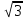 с)  есе кемиді.д) 3 есе артады.6. Беттік керілудің өлшемін көрсет:а)Дж/м3.б)Н/м2.с)Дж/см2.д) Н/см2.7. Температура артса сұйықтың кебу процесі қалай өзгереді?а)Кемиді.б)Өзгермейді.с)Артады.д) Тұрақты.8. Судың мольдік массасы неге тең (ХЖ-де)?а)18 кг/моль.б)18·10-3 кг/моль.с)18·10-3 г/моль.д) 1,8 кг/моль.9. Су тұрақты 00С температурада мұзға айналады. Осы кезде энергия жұтыла ма, әлде шығарыла ма?а)Шығарылады.б)Жұтылады.с)Өзгермейді.д) Дұрыс жауап жоқ.10. Су буы конденсацияланады. Осы кезде энергия жұтыла ма, әлде шығарыла ма?а)Шығарылады.б)Жұтылады.с)Өзгермейді.д) Дұрыс жауап жоқ.11. 4Н күштің әсерінен серіппе 0,02 м-ге ұзарады. Серіппенің қатаңдығы неге тең?а)2000 Н/м.б)20 Н/м.с)2 Н/м.д) 200 Н/м.12. Қатаңдығы 1000 Н/м болатын серіппе өзіне бекітілген денеге 400 Н күшпен әсер етеді. Серіппенің потенциалдық энергиясы неге тең?а)100 Дж.б)800 Дж.с)80 Дж.д) 1000 Дж.13. Механикалық кернеудің формуласы:а) ;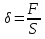 б) 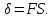 с) ;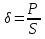 д) 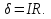 14. Термодинамиканың бірінші заңының формуласы:а)Q=∆U.б)Q= ∆U+A.с)Q=A.д)∆U=-A.15. Массасы 20 кг құрғақ отын толық жанған кезде қанша жылу мөлшері бөлініп шығады? Құрғақ отынның меншікті жану жылуы 1·107 Дж/кг.а)20·107Дж.б)2·107 Дж.с)20·106 Дж.д) 2·106 Дж.16. Газға 100 Дж жылу мөлшері берілген. Сыртқы күштердің жұмысы 300 Дж. Газдың ішкі энергиясының өзгерісі неге тең?а) 200Дж.б) 400 Дж.с)300 Дж.д) 100 Дж.17. Жылу машинасы қыздырғыштан бір цикл ішінде 1000 Дж жылу алып, 600 Дж жұмыс атқарады. Жылу машинасының ПӘК-і неге тең?а)40%.б)15%.с)20%.д) 60%.18. Қыздырғышының температурасы 2270 С, суытқышының температурасы 270 С болатын жылу машинасының ПӘК-ін бағалау керек.а)88%.б)11%.с)40%.д) 60%.19. Ара қашықтығын төрт есе арттырғанда нүктелік зарядтардың өзара әрекеттесу күші қалай өзгереді?а)16 есе кемиді.б)4 есе кемиді.с)16 есе артады.д) 4 есе артады.20. 10-7 Кл заряд тұрған нүктеде электр өрісінің кернеулігі 5 В/м. Зарядқа әсер ететін күшті табу керек.а)5·10-7 Н.б)0,2·10-7 Н.с)5·107 Н.д) 5 Н.21. q=3·10-5 Кл зарядтың кеңістіктің қайсыбір нүктесінде электрстатикалық өрісте W=9·10-3 Дж потенциалдық энергиясы бар. Осы нүктеде электрстатикалық өрістің потенциалын анықтау керек.а)18·10-8 В.б)3·102 В.с)0,33·10-2 В.д) 27·10-8 В.22. Өткізгіштердің әрқайсысында 10 мкКл заряд бар. Олардың арасындағы потенциалдар айырмасы 5 В. Жүйенің сыйымдылығы қандай?а)2 Ф.б)0,5 Ф.с)50 Ф.д) 2·10-6 Ф.23. Егер астарларындағы кернеу 300 В болса, сыйымдылығы С=5 пФ конденсатордың энергиясын табу керек.а)15·10-10 Дж.б)60·1012 Дж.с)225 нДж.д) 1,67·10-12 Дж.24. Егер әрбір пластинаның зарядын екі есе арттырса, конденсатордың энергиясы қалай өзгереді?а)2 есе артады.б)2 есе кемиді.с)4 есе кемиді.д) 4 есе артады.25. Конденсатордың сыйымдылығы С=5 пФ. Егер потенциалдар айырмасы U=500 В болса, оның астарларының әрбіреуінде қандай заряд болады?а)2,5·10-6 мКл.б)2,5·10 -6 мкКл.с)3·10-10 Кл.д) 5·1012 Кл.